Сумська міська радаVІІІ СКЛИКАННЯ    СЕСІЯРІШЕННЯРозглянувши звернення громадянина, відповідно до статті 12, частини 7 статті 118 Земельного кодексу України, статті 24 Закону України «Про регулювання містобудівної діяльності», статті 50 Закону України «Про землеустрій», частини третьої статті 15 Закону України «Про доступ до публічної інформації», враховуючи рекомендації постійної комісії з питань архітектури, містобудування, регулювання земельних відносин, природокористування та екології Сумської міської ради (протоколи від 18.05.2021 №19 та від 09.06.2021 №21), керуючись пунктом 34 частини першої статті 26 Закону України «Про місцеве самоврядування в Україні», Сумська міська рада ВИРІШИЛА:Відмовити Надточому Руслану Леонідовичу в наданні дозволу на розроблення проекту землеустрою щодо відведення земельної ділянки у власність за адресою:                        м. Суми, вул. Задунайська, для будівництва і обслуговування житлового будинку, господарських будівель і споруд (присадибна ділянка), орієнтовною площею 0,1000 га, у зв’язку з невідповідністю місця розташування об'єкта вимогам законів, прийнятих відповідно до них нормативно-правових актів, а саме: вимогам Детального плану території, обмеженої проспектом Козацький та забудовою вулиць Січова, Олексіївська та Полуботка у м. Суми, затвердженого рішенням виконавчого комітету Сумської міської ради від 17.09.2020 № 484, згідно з яким запитувана земельна ділянка знаходиться в межах житлової вулиці Олексіївська, яка має використовуватися для загальних потреб, улаштування доріг та тротуарів, функціонування існуючих та прокладання нових інженерних комунікацій, реалізації заходів з благоустрою та озеленення території вздовж житлової вулиці, в тому числі проїзду пожежних автомобілів до розташованих в кварталі індивідуальних житлових будинків, де розміщення нової житлової забудови є неможливим.Сумський міський голова                                                       О.М. ЛисенкоВиконавець: Клименко Ю.М.Ініціатор розгляду питання –– постійна комісія з питань архітектури, містобудування, регулювання земельних відносин, природокористування та екології Сумської міської ради Проєкт рішення підготовлено департаментом забезпечення ресурсних платежів Сумської міської радиДоповідач – Клименко Ю.М.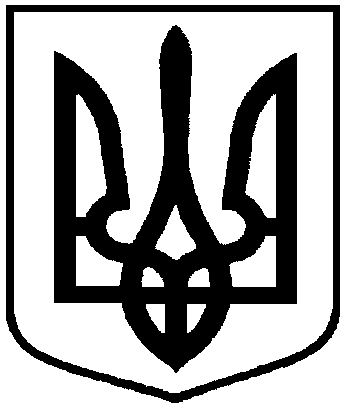 Проєктоприлюднено «__»_________2021 р.Про відмову Надточому Руслану Леонідовичу в наданні дозволу на розроблення проекту землеустрою щодо відведення земельної ділянки у власність за адресою: м. Суми, вул. Задунайська, орієнтовною площею 0,1000 га